Inschrijfformulier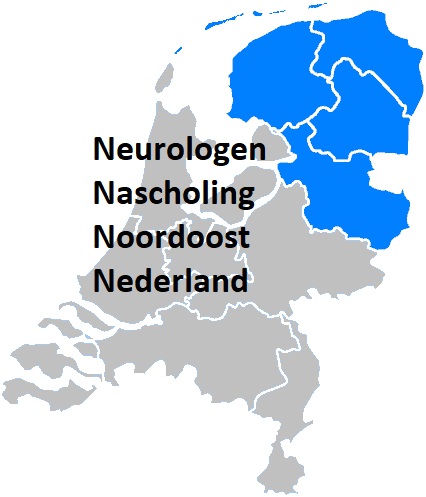 2e neurologen nascholing Noordoost NederlandHotel ‘Bitter & Zoet’ in Veenhuizen23 + 24 mei 2019		 dhr./ mevr. *				(* Graag aangeven wat van toepassing is) Voornaam:		Initialen:				Achternaam:	Werkadres:	Postcode/plaats:	 Neuroloog* / Neuroloog i.o. * / anders*: nml.: 			Emailadres	 (De factuur wordt u per email toegezonden. Ik wil voor toekomstige nascholingen graag  WEL /  NIET* ook via dit emailadres op de hoogte gehouden worden)Bijzonderheden	 Bedrijf:	iMeeduAdres:	Oude Wetering 27Postcode:	8043 MV 	Plaats: Zwolle				Land: NederlandIncassant ID:	NL54ZZZ650555510001Kenmerk machtiging:	2019052324- 	( hier uw BIG-nummer invullen a.u.b.) Reden betaling:	Inschrijfgeld 2e NNNoN d.d. 23 + 24 mei 2019Door ondertekening van dit formulier geeft u toestemming aan iMeedu om een éénmalige incasso-opdracht te sturen naar uw bank om het bedrag van €   zie tabel) * van uw rekening af te schrijven en aan uw bank om éénmalig het bedrag van €  * van uw rekening af te schrijven overeenkomstig de opdracht van iMeedu. Als u het niet eens bent met deze afschrijving kunt u deze laten terug boeken. Neem hiervoor binnen 8 weken na afschrijving contact op met uw bank.  Vraag uw bank naar de voorwaarden.					Neurologen:		Neurologen-in-opleiding (of anders)Inschrijfgeld + lunch + diner + kamer/ontbijt		€ 225,-			€ 190,-Inschrijfgeld + lunch + diner			€ 165,-			€ 130,-Inschrijfgeld + lunch					€ 115,-			€   80,-Wilt u een kamer delen? Dan is de reductie p.p. 	-/- € 35,- 	 Nee /  Ja*, ik deel mijn kamer met (naam):   Uw bankrekening gegevens, de tenaamstelling: Naam		Plaats 			IBAN		Plaats en datum 	Handtekening of Uw naam:  Het liefst vóór 10 mei 2019 insturen. Let op: het aantal kamers is beperkt. Vol=vol en gaat op volgorde van binnenkomst. Deelnemen zonder kamer kan altijd! Wilt u zich in dat geval toch z.s.m. aanmelden i.v.m. de catering en overige logistiek?Wilt u dit formulier insturen naar:iMeedu						martinzwart@imeedu.nl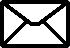 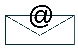 Oude Wetering 27				(mag ook als goed leesbare scan of foto)8043 MV Zwolle		Annulerings- en betalingsvoorwaarden:  Het verschuldigde bedrag wordt rond 20 mei 2019 automatisch geïncasseerd. Bij annulering berekent iMeedu 50%, v.h. verschuldigde inschrijfgeld tot 10 mei  2019, 85% tot 15 mei 2019 en 100% daarna. Met uw inschrijving gaat u akkoord met deze voorwaarden. 

								Maak een kopie van deze inschrijving voor uw eigen administratie!	